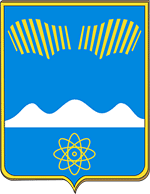 АДМИНИСТРАЦИЯ ГОРОДА ПОЛЯРНЫЕ ЗОРИ С ПОДВЕДОМСТВЕННОЙ ТЕРРИТОРИЕЙПОСТАНОВЛЕНИЕ«___» декабря 2023 г.						                            № ____О внесении изменений в Положениео межведомственной комиссии по оценке деятельности муниципальных предприятийВнести в Положение о межведомственной комиссии по оценке деятельности муниципальных предприятий, утвержденное постановлением администрации г. Полярные Зори от 10.11.2015 № 1234 «Об утверждении Положения о межведомственной комиссии по оценке деятельности муниципальных предприятий» (в редакции постановления администрации города от 31.01.2023 № 66), следующие изменения: В пункте 5.7.  слова «без права голоса» заменить словами «с правом голоса».2. Настоящее постановление вступает в силу со дня его официального опубликования.Глава города Полярные Зорис подведомственной территорией                                                          М.О. ПуховВизы согласования:Правовой отдел ______________________Верхоланцева О.И.1-дело, 1-ОЭРиПР, 1-ФО, 1-ОИОиМК